INSTITUTO DE ARTES / IARTECOLEGIADO DO CURSO DE MÚSICAPLANO DE ENSINO REMOTO1. IDENTIFICAÇÃO2. EMENTAAbordagem da prática musical a partir dos aspectos intelectual, emotivo e físico. Prática de Leitura; interpretação musical; aprimoramento das habilidades necessárias à prática musical; abordagem de questões idiomáticas e estilísticas que envolvem diferentes práticas musicais.3. JUSTIFICATIVAOs conteúdos da disciplina prática musical tendem construir o domínio progressivo dos fundamentos teóricos e práticos da técnica instrumental e interpretação musical. O estudo do instrumento visa formar o instrumentista e/ou professor(a) de canto, habilitado(a) para o exercício profissional em conservatórios, escolas de música, na rede pública e privada, e em outros espaços que demandam professores de música e instrumentistas, tais como empresas e projetos sociais e culturais.4. OBJETIVOObjetivo Geral: Abordar a prática musical a partir dos aspectos intelectual, emotivo e físico. Objetivos Específicos:Desenvolver e praticar a leitura musical; interpretar obras musicais; aprimorar as habilidades necessárias à prática musical; abordar questões idiomáticas e estilísticas que envolvem diferentes práticas musicais.5. PROGRAMAPrática de leitura musical; Interpretação musical; Aprimoramento das habilidades necessárias à prática musical; Abordagem de questões idiomáticas e estilísticas que envolvem diferentes práticas musicais.Quanto ao repertório a ser trabalhado no semestre, ficamos com aquele que o ingressante traz da sua prova de habilidade específica, buscando resolver problemas primários como postura, respiração e dicção;Visando complementar o programa, trabalhamos canções brasileiras e árias barrocas para aprofundar nestes mesmos conhecimentos e trazer ao(a) aluno(a), uma base, melhor fundamentada, para o início da construção dos seus conhecimentos no Canto Lírico.6. METODOLOGIACarga Horária: 32h síncrona. A carga horária síncrona será pela plataforma MEET.  As atividades e exercícios solicitados serão postadas via correio eletrônico – e-mail e pelo aplicativo Whatsapp. Por meio remoto ainda é possível compartilhar tela com apresentações de textos, partituras, vídeos e áudios. A carga horária do componente curricular Prática Musical é prática e será desenvolvida sincronicamente pela plataforma MEET. As técnicas de ensino utilizadas serão exposições dialogadas, demonstrações, realização de exercícios da técnica específica do instrumento, leitura do repertório a ser executado no semestre, respiração, postura e aspectos interpretativos das obras. Os discentes deverão ter em mãos suas partituras, estante, diapasão (caso houver) e teclado (caso houver). Diante do exposto, seguimos em regime emergencial, de continuar com as aulas remotas até que possamos voltar presencialmente com toda a segurança para a comunidade universitária.Os discentes terão acesso às referências bibliográficas, cópias eletrônicas de livros no limite de 1capítulo/livro, e-book, teses e dissertações cujos links serão disponibilizados.7. AVALIAÇÃONa 8ª semana – Prova intermediária 40 pontos – apresentação síncrona da leitura de todo o repertório (critérios: leitura rítmica, leitura melódica e andamento dentro da margem)Na 16ª semana – Prova Final – valor 50 pontos – apresentação síncrona ou gravação de todo repertório estudado no semestre. A gravação deverá ser feita pelo celular, na posição horizontal onde é possível visualizar todo o corpo.Avaliação qualitativa do professor – valor 10 pontosTotal = 100 pontos8. BIBLIOGRAFIABIBLIOGRAFIA BÁSICA:LIMA, Sônia Regina Albano de. Memória, performance e aprendizado musical. Jundiaí: Paco Editorial, 2013.SLOBODA, J. A. A mente musical: a psicologia cognitiva da música. Tradução de: Beatriz Ilari e Rodolfo Ilari). Londrina: EDUEL, 2008. 382 p.WISNIK, José Miguel. O som e o sentido. 2. ed. São Paulo: Companhia das Letras, 1999.BILIOGRAFIA COMPLEMENTARDONINGTON, Robert. La musica y sus instrumentos. Madrid: Allianza Editorial, 1986. ENCICLOPÉDIA DA MÚSICA BRASILEIRA: popular, erudita e folclórica. 2. ed. São Paulo: Art, 1998.GORDON, Stewart. Mastering the art of performance: a primer for musicians. New York: Oxford University Press, 2006. 240 p. RAY, Sônia. Performance musical e suas interfaces. Goiânia: Editora Vieira/Irokun Brasil, data? . 147 p.SADIE, Stanley. (Ed.). The new Grove dictionary of music and musicians. 2. ed. London: Macmillan, 2001. 29 v.THE NEW HARVARD DICTIONARY OF MUSIC. Cambridge: Harvard University Press, 19869. APROVAÇÃOAprovado em reunião do Colegiado realizada em:  	/ 	/ 	Coordenação do Curso de Graduação em: _____/_____/_____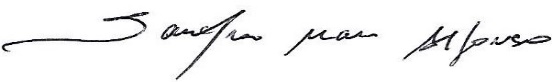 Assinatura da professora:_____________________________________________ COMPONENTE CURRICULAR: PRÁTICA MUSICALCOMPONENTE CURRICULAR: PRÁTICA MUSICALCOMPONENTE CURRICULAR: PRÁTICA MUSICALCOMPONENTE CURRICULAR: PRÁTICA MUSICALCOMPONENTE CURRICULAR: PRÁTICA MUSICALUNIDADE OFERTANTE: IARTE / MÚSICAUNIDADE OFERTANTE: IARTE / MÚSICAUNIDADE OFERTANTE: IARTE / MÚSICAUNIDADE OFERTANTE: IARTE / MÚSICAUNIDADE OFERTANTE: IARTE / MÚSICACÓDIGO: IARTE31106CÓDIGO: IARTE31106PERÍODO/SÉRIE: 1º PERÍODOPERÍODO/SÉRIE: 1º PERÍODOTURMA: CANTOCARGA HORÁRIACARGA HORÁRIACARGA HORÁRIANATUREZANATUREZATEÓRICA:15hPRÁTICA:15hTOTAL:30hOBRIGATÓRIA: ( X)Licenciatura/BachareladoOPTATIVA: ( )PROFESSOR(A):  Poliana de Jesus AlvesPROFESSOR(A):  Poliana de Jesus AlvesPROFESSOR(A):  Poliana de Jesus AlvesPROFESSOR(A):  Poliana de Jesus AlvesANO/SEMESTRE letivo2021 / 2020/1OBSERVAÇÕES: Disciplina semestral coletiva.OBSERVAÇÕES: Disciplina semestral coletiva.OBSERVAÇÕES: Disciplina semestral coletiva.OBSERVAÇÕES: Disciplina semestral coletiva.OBSERVAÇÕES: Disciplina semestral coletiva.